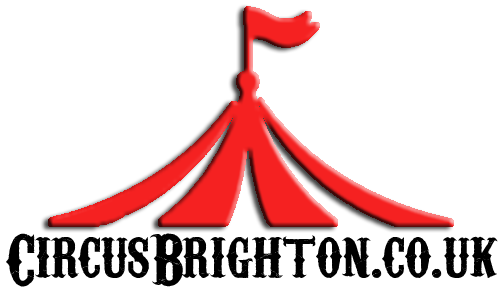 Beginner Poi Spinning Code LogFollow our beginner hooping tutorial videos on YouTube and collect the codes to receive your special Circus Brighton certificate of completion.Tutorials can be found on our YouTube Channel – https://www.youtube.com/channel/UCHC5zKpeSBsjTPzG3Zu0XdgEmail this form with all 10 codes to info@circusbrighton.co.uk and we’ll send you your certificate. We also pinky promise not to sell your email to those horrible people that spam you, and just may send you information every now and again when we have a new tutorial coming out we think you may be interested in – but let us know if this is not for you! CODES: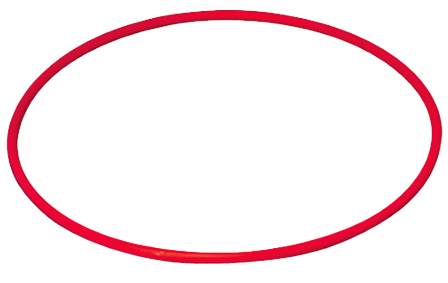 